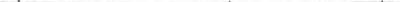 № п/пНаименование профессии (специальности), должностиКвалификацияНеобходимое количество работниковКатегория лиц, особо нуждающихся в социальной защите, для которой создано или выделено рабочее местоХарактер работы (постоянная, временная, по совместительству, сезонная, надомная)Заработная плата на полную ставку (1)Режим работыРежим работыРежим работыЛокальный нормативный акт, содержащий сведения о созданных или выделенных рабочих местах (наименование, реквизиты)№ п/пНаименование профессии (специальности), должностиКвалификацияНеобходимое количество работниковКатегория лиц, особо нуждающихся в социальной защите, для которой создано или выделено рабочее местоХарактер работы (постоянная, временная, по совместительству, сезонная, надомная)Заработная плата на полную ставку (1)Нормальная продолжительность рабочего времени, ненормированный рабочий день, работа в режиме гибкого рабочего времени, сокращенная продолжительность рабочего времени, сменная работа, вахтовым методомНачало работыОкончание работыЛокальный нормативный акт, содержащий сведения о созданных или выделенных рабочих местах (наименование, реквизиты)1234567811Лаборант ООВП д. Палёнка1Постояннаяот 10312,50Нормальная продолжительность рабочего времени8.3015.42СертификатМедицинская сестра ООВП д. Палёнка1Постояннаяот 10312.50Нормальная продолжительность рабочего времени8.3015.42СертификатВрач - терапевт участковый2Постояннаяот 12875,00Нормальная продолжительность рабочего времени8.3015.42Сертификат стажировкаМедицинская сестра ООВП с. Толстая Дубрава1Постояннаяот 10362,50Нормальная продолжительность рабочего времени8.3015.42сертификатВрач-анестезиолог- реаниматолог2Постояннаяот 15248,75посменно8.3015.42сертификатВрач-акушер- гинеколог1Постояннаяот 13158,75Нормальная продолжительность рабочего времени8.3015.42СертификатЭлектромонтер по ремонту и обслуживанию электрооборудования1Постояннаяот 12000,00нормальная8.3016.30Рентген лаборант1Постояннаяот 12000,00нормальная8.3014.30Врач-хирург- детский поликлиника0,75Постояннаяот 13158,75нормальная8.3014.30СертификатВрач-фтизиатр1Постояннаяот 13158,75нормальная8.3014.30СертификатВрач-УЗИ1Постояннаяот 12000,00нормальная8.3014.30СертификатМедицинская сестра ДС «Сказка»1ПостояннаяОт 11000,00нормальная8.3014.30СертификатСпециалист по закупкам1Постояннаяот 11962,50нормальная8.3015.42Ведущий бухгалтер отдела закупок1Постояннаяот 13962,50нормальная8.3015.42Оператор ЭВМ ЦОВП с. Толстая-Дубрава1ПостояннаяОт 11000,00нормальная8.3014.30